SAMPLER OF RIBBONS (FOSA-DOG)(code of ribbon, material, width)# AD01 (grosgrain, 2,5 cm)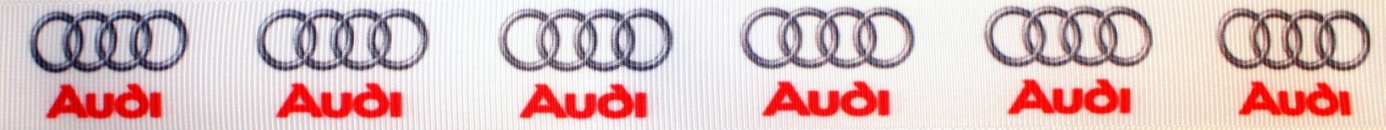 # AI01 (grosgrain, printing by golden colour, 2,5 cm)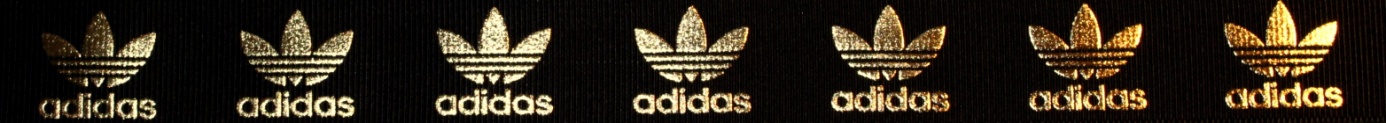 # AS01 (grosgrain, 2,2 cm)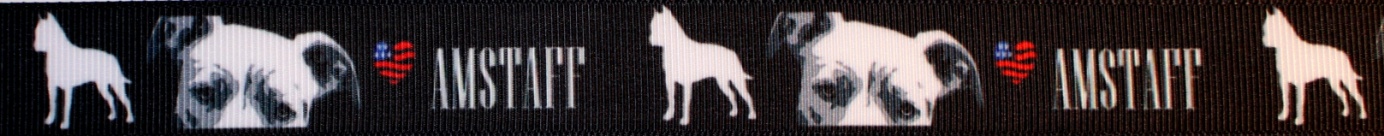 # BL01 (grosgrain, 2,5 cm)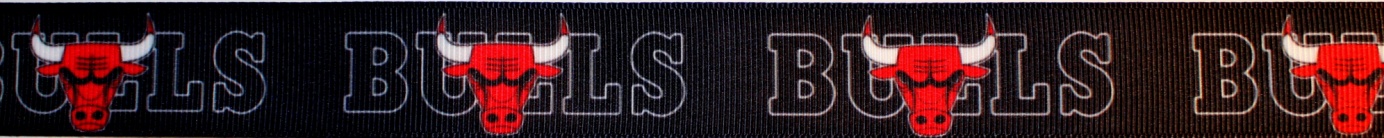 # BU01 (grosgrain, 4 cm)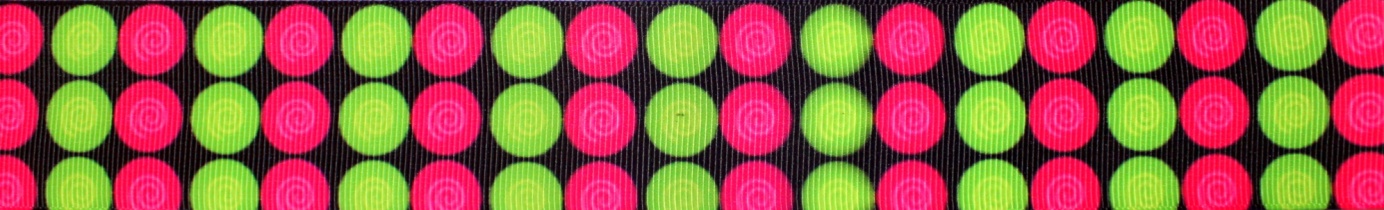 # BU02 (canvas, 2,2 cm)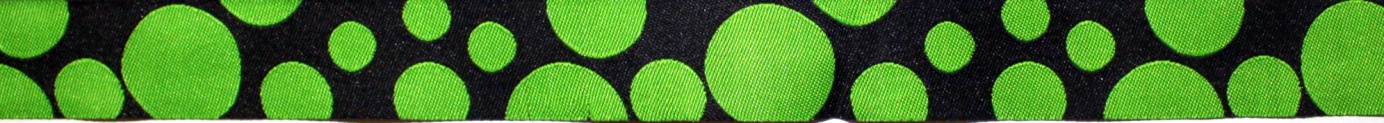 #BU03 (canvas, 2,2 cm)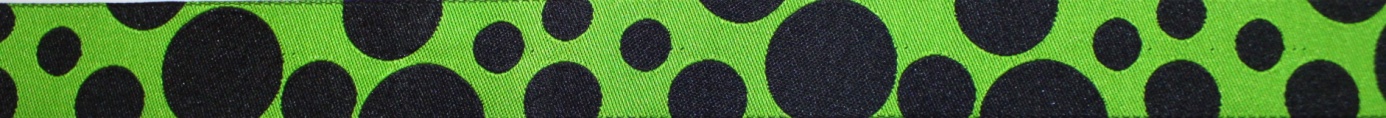 # BW01 (grosgrain, 2,5 cm)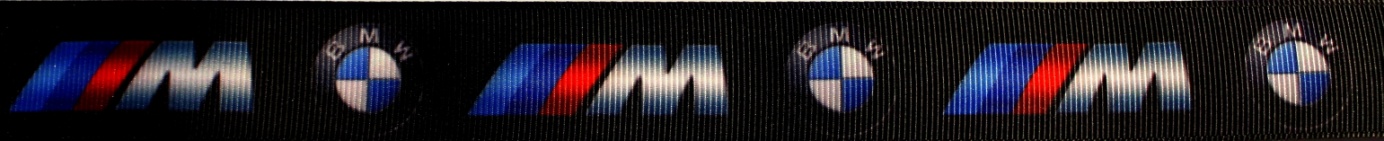 # CA01 (seatbelt material, 4,7 cm)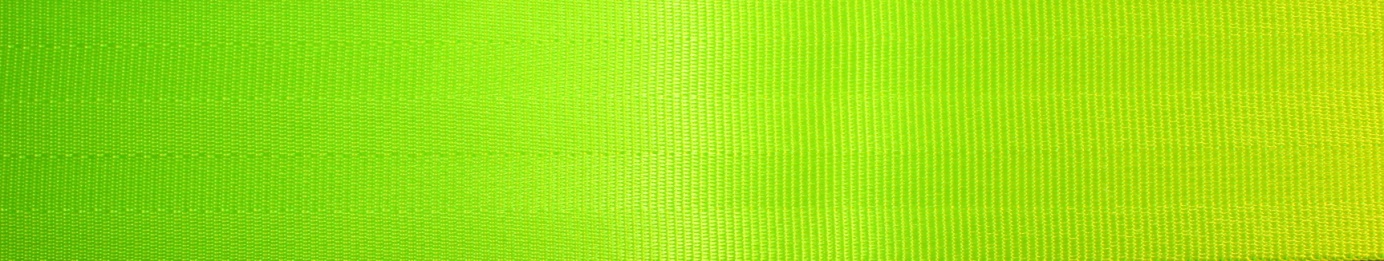 # CA02 (seatbelt material, 4,7 cm)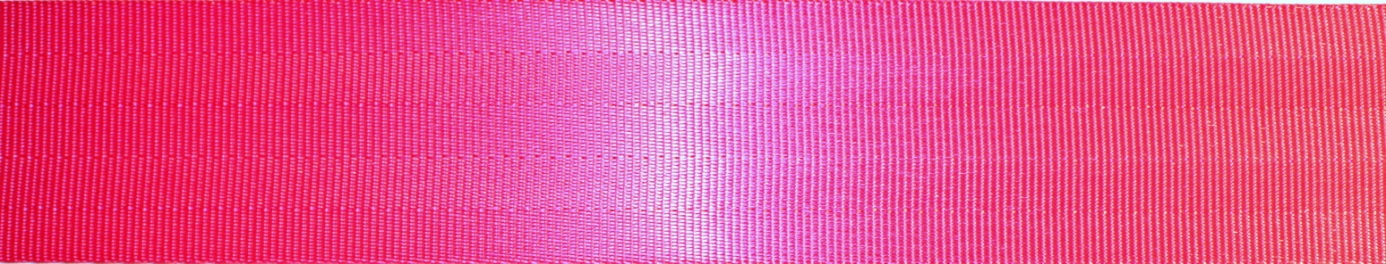 # CI01 (grosgrain, 3,8 cm)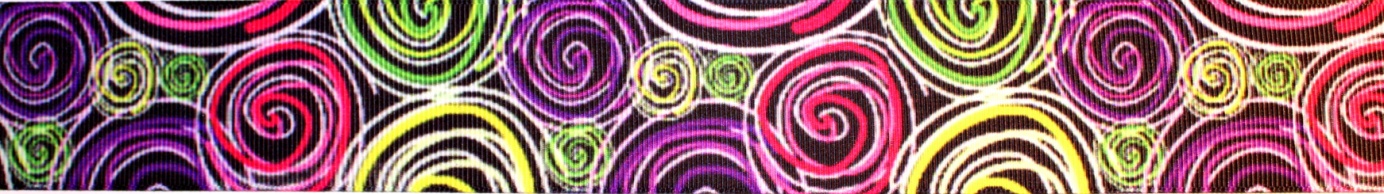 # CI02 (grosgrain, 3,8 cm)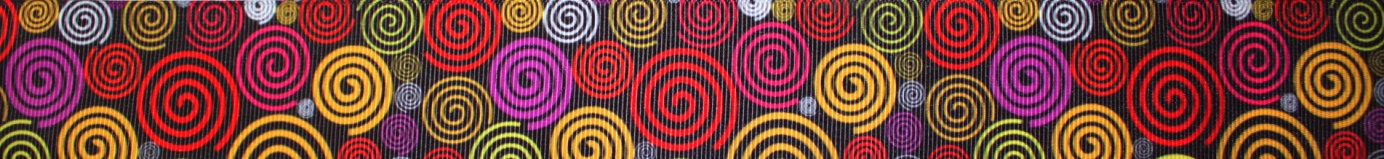 #CM01 (grosgrain, 2,5 cm)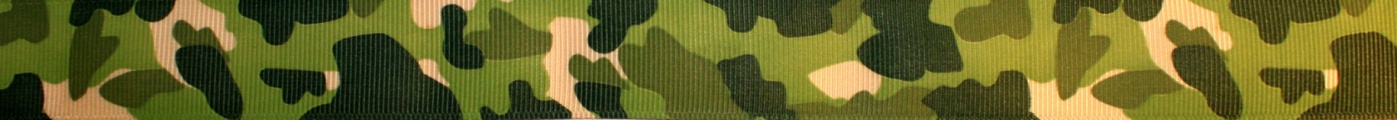 #CM02 (grosgrain, 2,5 cm)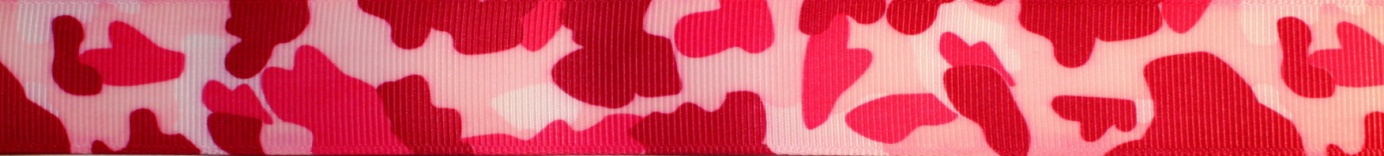 #CM03 (grosgrain, 2,5 cm)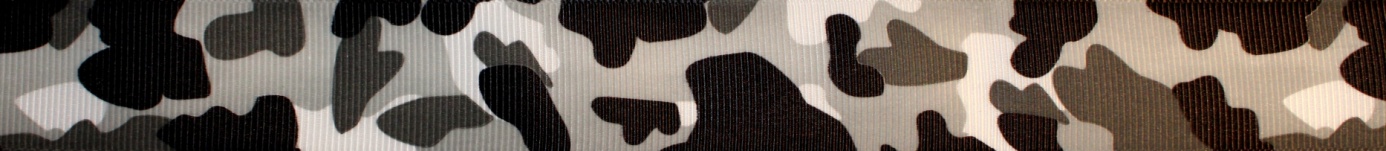 #CM04 (grosgrain, 2,5 cm)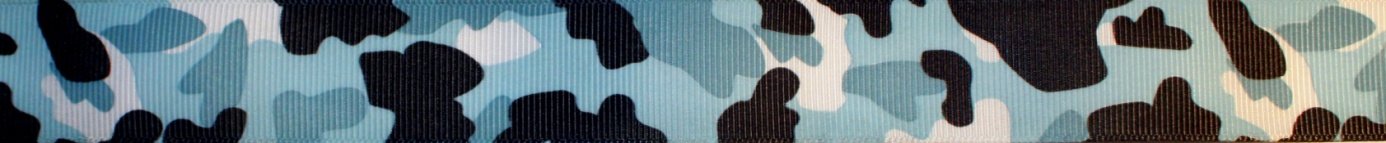 #CR01 (grosgrain, 2,5 cm)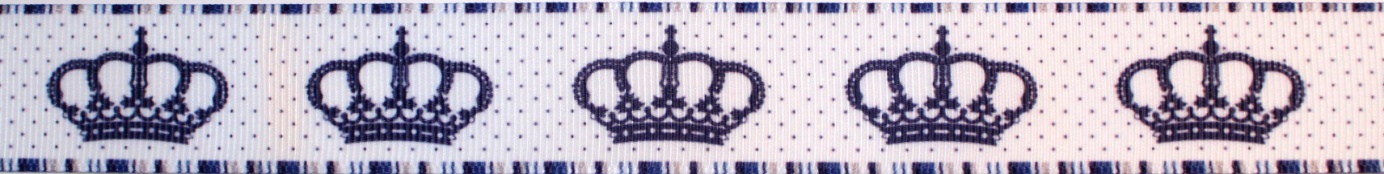 #CR02 (grosgrain, 2,5 cm)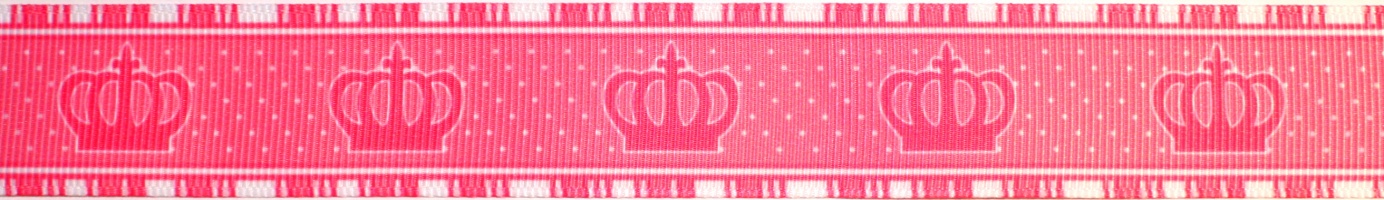 #CU01 (felt, 2,5 cm)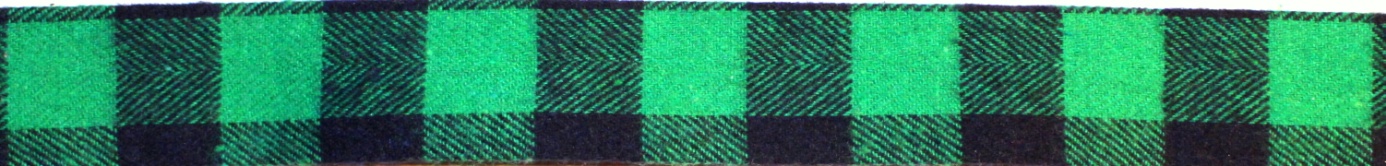 #CU02 (grosgrain, 2,5 cm)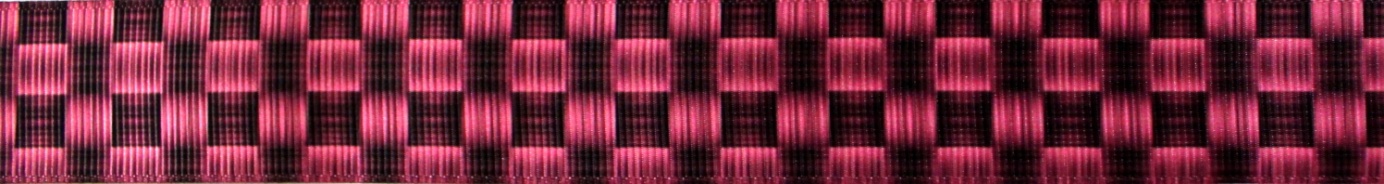 #CU03 (grosgrain, 2,5 cm)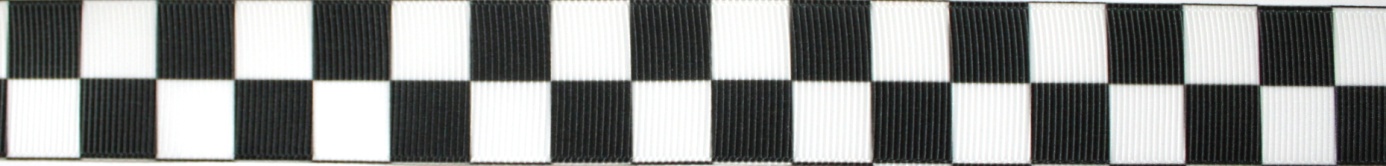 #DG01 (grosgrain, 2,2 cm)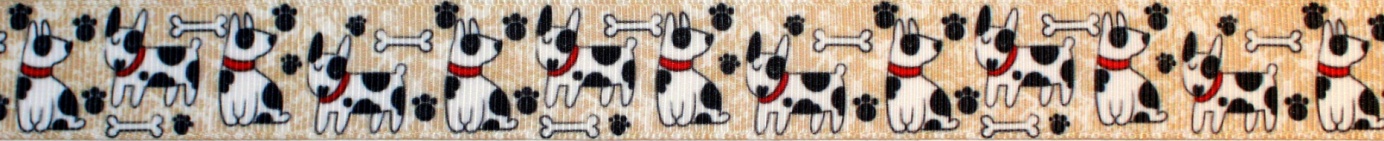 # EX01 (polyester, 2,5 cm)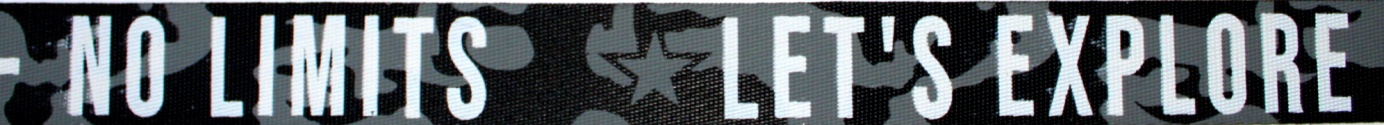 #FR01 (elastic, 4 cm)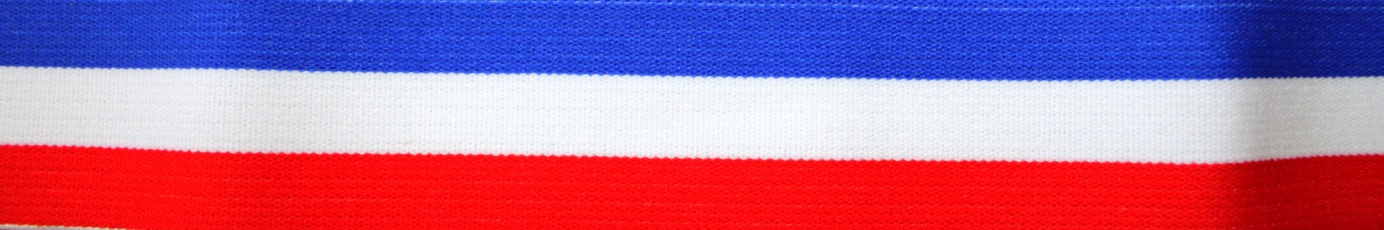 #FR02 (grosgrain, 2,5 cm, 4 cm, 5 cm)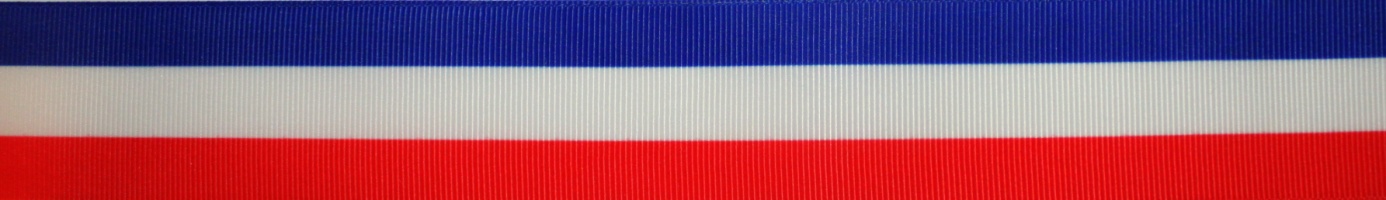 #GC01 (grosgrain, 2,5 cm)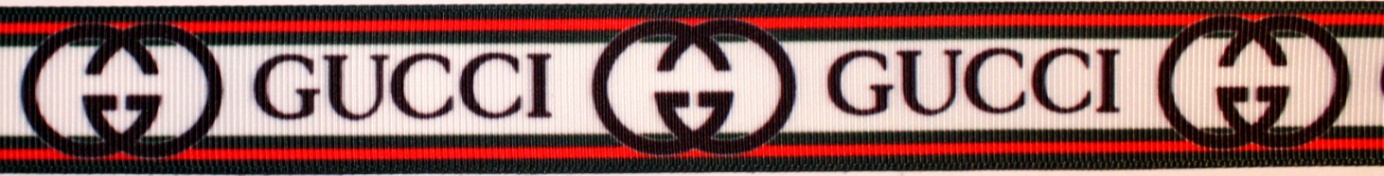 #GE01 (grosgrain, 2 cm, 4 cm)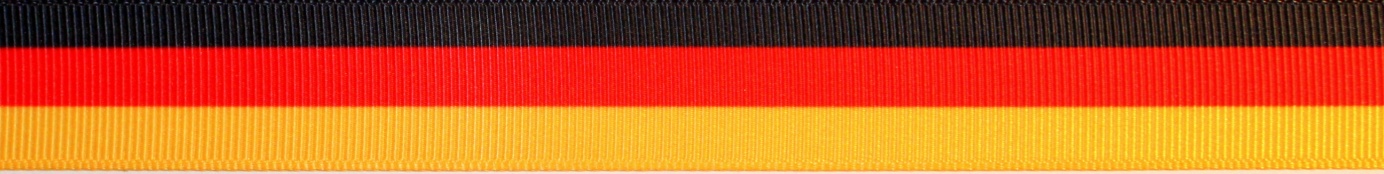 #HB01 (grosgrain, 2,2 cm)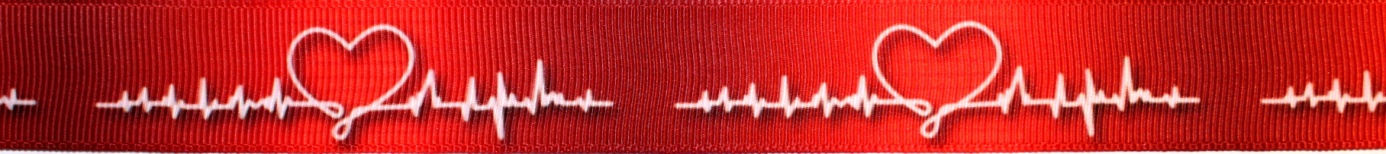 #HD01 (grosgrain, 2,5 cm)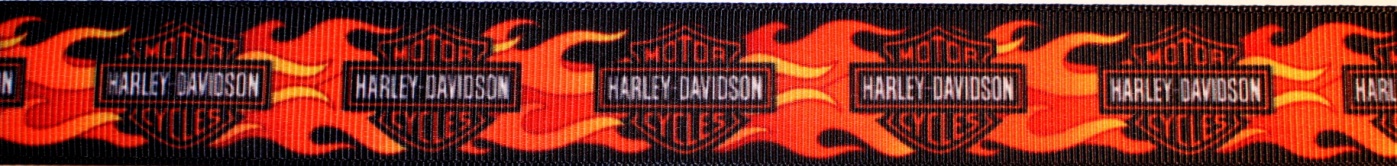 #HD02 (grosgrain, 2,5 cm)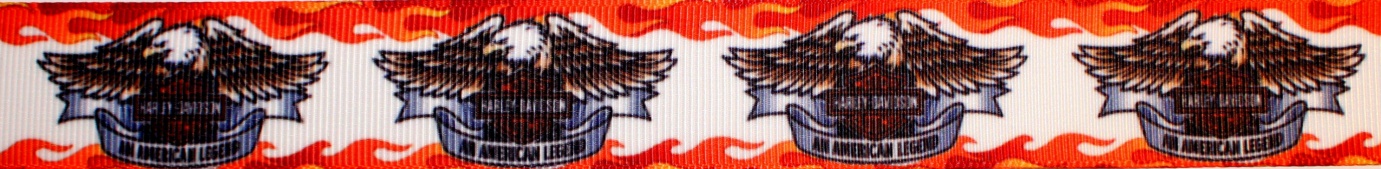 #HE01 (woven cotton, 2,2 cm)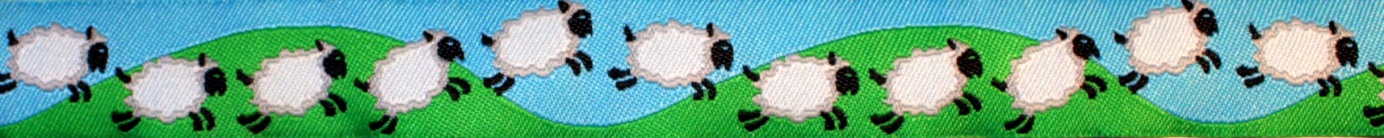 #HE02 (woven cotton, 2cm)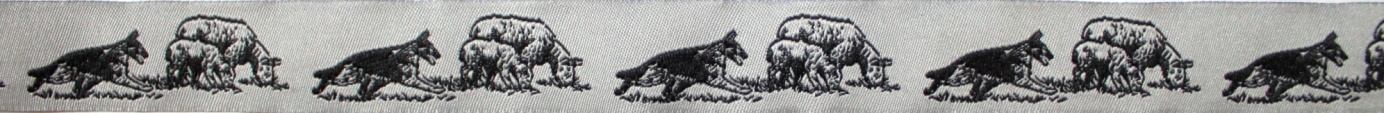 #HE03 (woven cotton, 2 cm)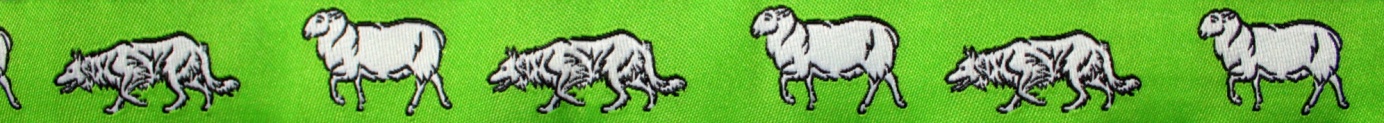 #HE04 (woven cotton, 2 cm)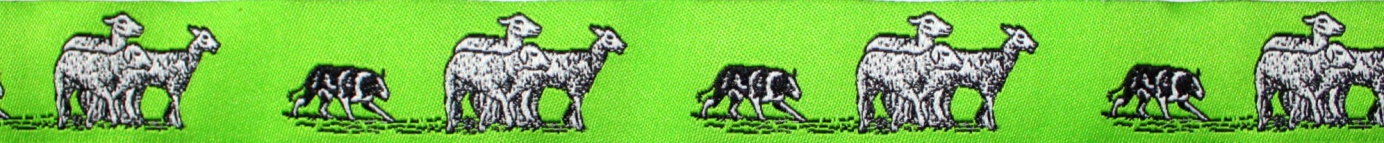 #HE05 (woven cotton, 2 cm)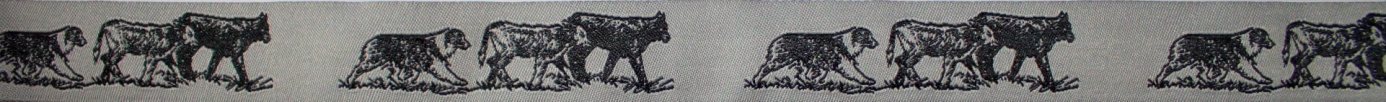 #HE06 (woven cotton, 2 cm)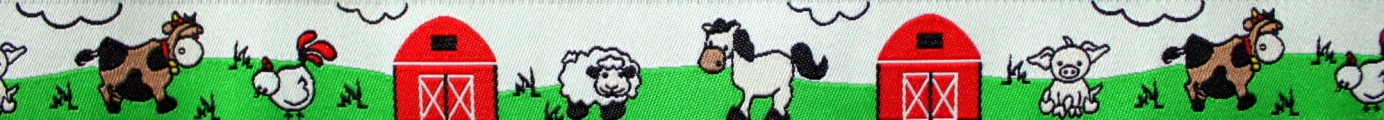 #HK01 (grosgrain, 2,5 cm)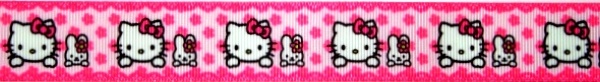 #HR01 (grosgrain, 2,5 cm)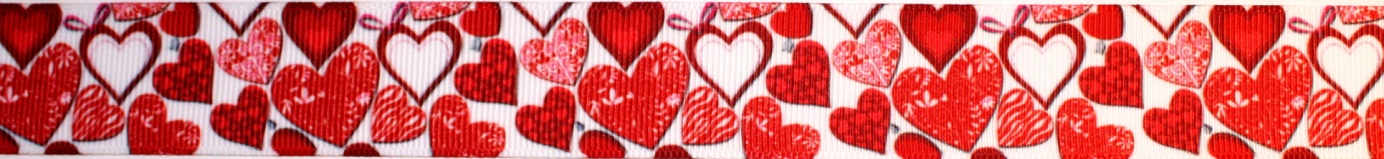 #IT01 (grosgrain, 2,2 cm)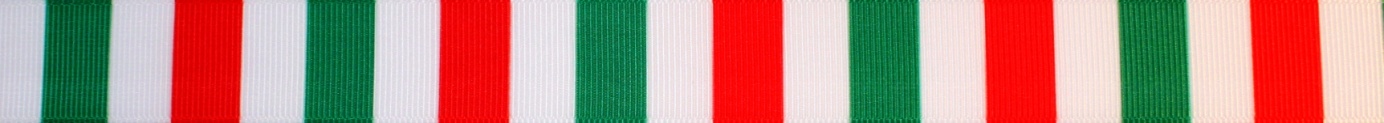 #JN01 (denim, 2,5 cm, 4 cm)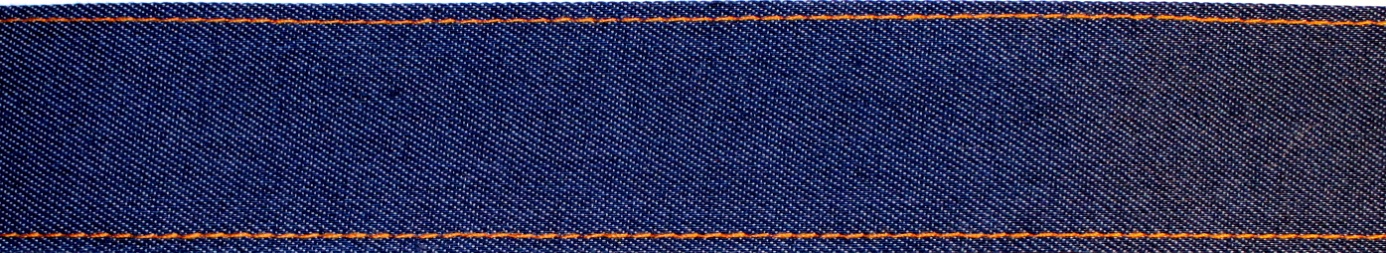 #JN02 (denim, 4 cm)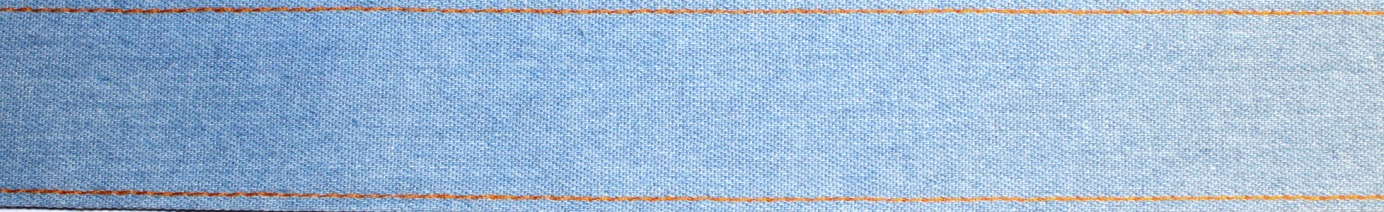 #LV01 (grosgrain, 2,5 cm)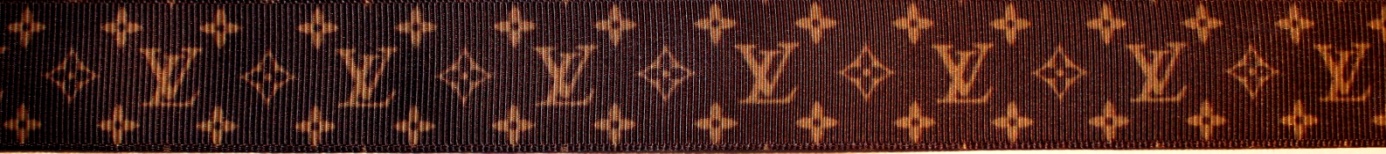 #LV02 (grosgrain, 2,5 cm)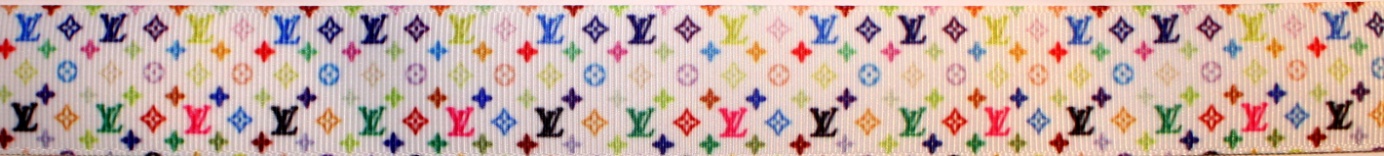 #LV03 (grosgrain, 2,5 cm)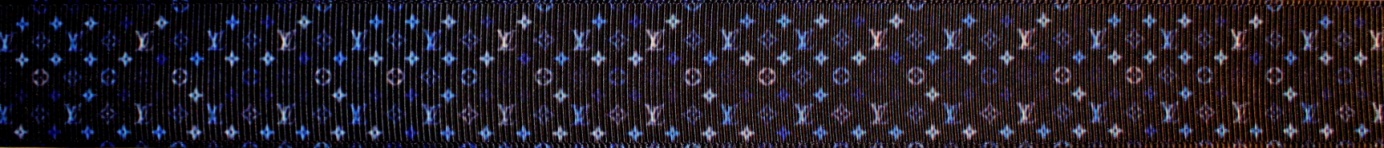 #LV04 (grosgrain, 2,5 cm)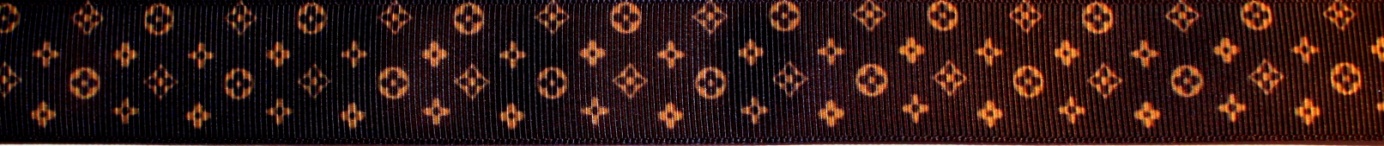 #MB01 (grosgrain, 2,5 cm)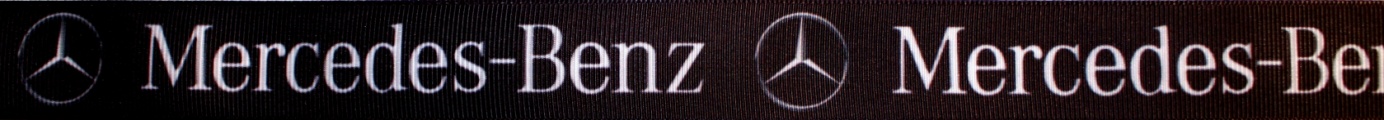 #MM01 (grosgrain, 2,2 cm)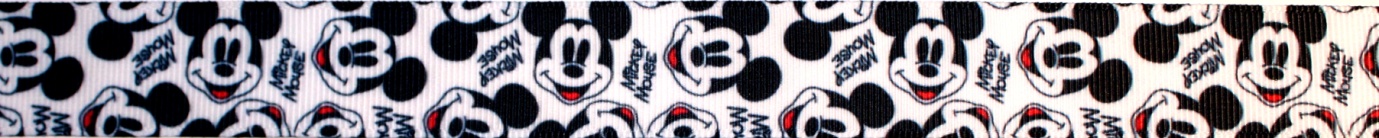 #MM02 (grosgrain, 2,2 cm)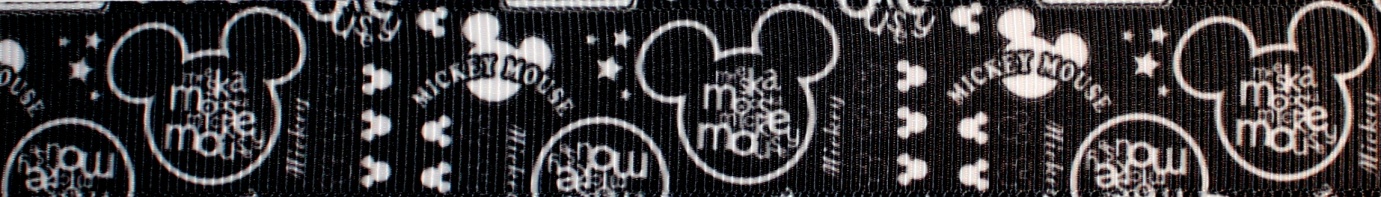 #MM03 (grosgrain, 2,5 cm)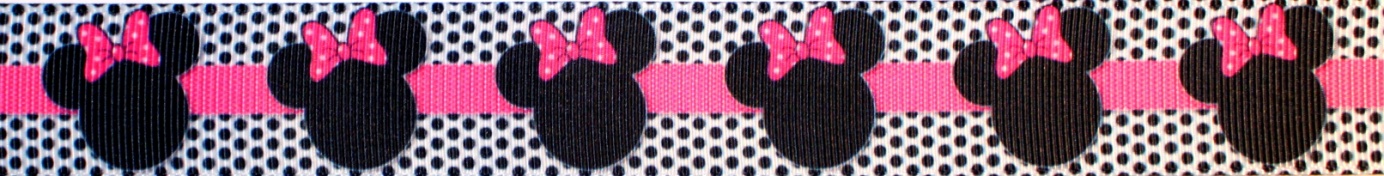 #MM04 (grosgrain, 2,5 cm)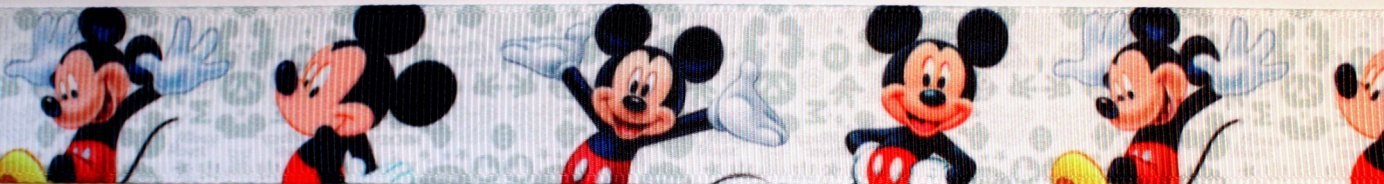 #MM05 (grosgrain, 2,5 cm)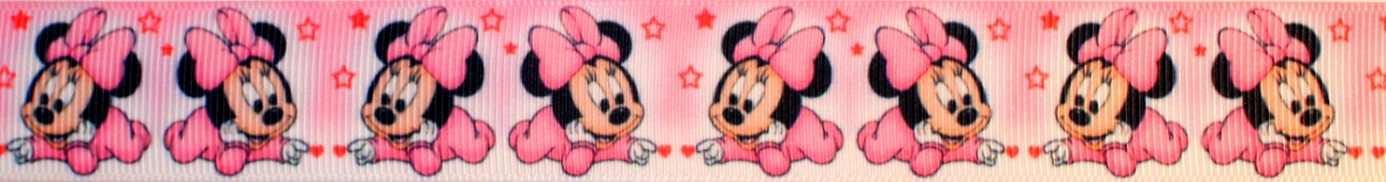 #MN01 (grosgrain, 2,5 cm)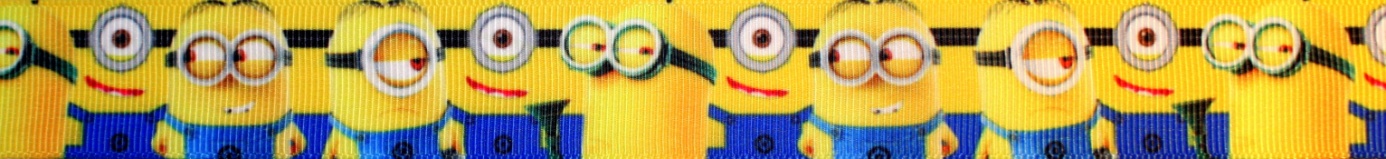 #MN02 (grosgrain, 2,5 cm)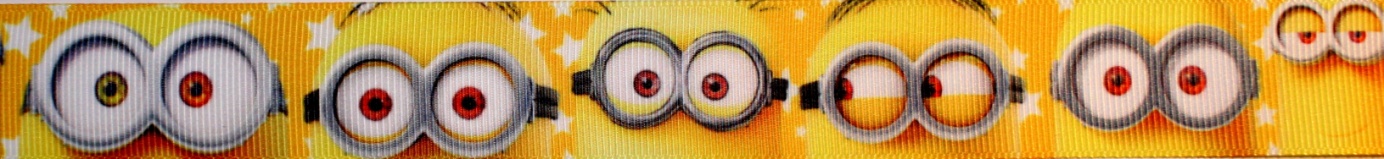 #MP01 (grosgrain, 2,5 cm)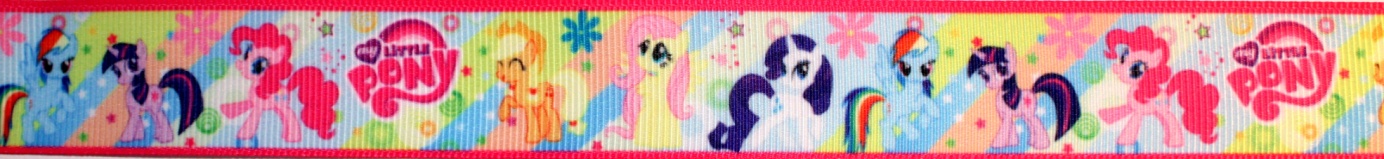 #MP02 (grosgrain, 2,5 cm)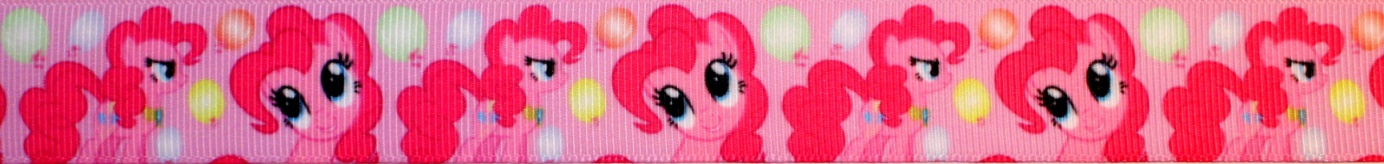 #NK01 (grosgrain, printing by golden colour, 2,5 cm)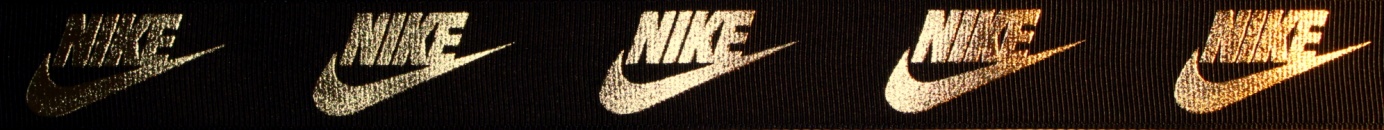 #OR01 (woven cotton, 5 cm)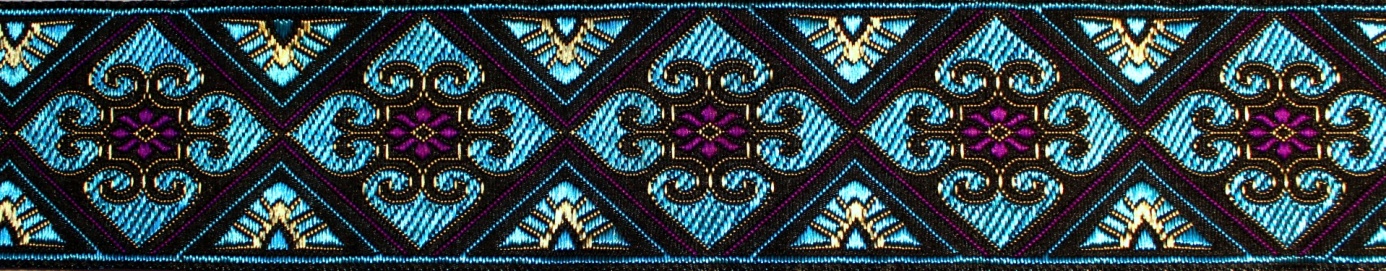 #OR02 (woven cotton, 2,5 cm)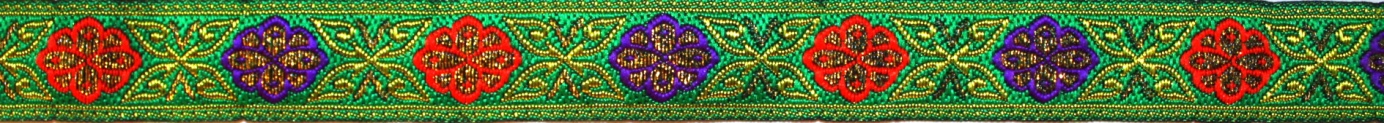 #PA01 (grosgrain, 2,5 cm)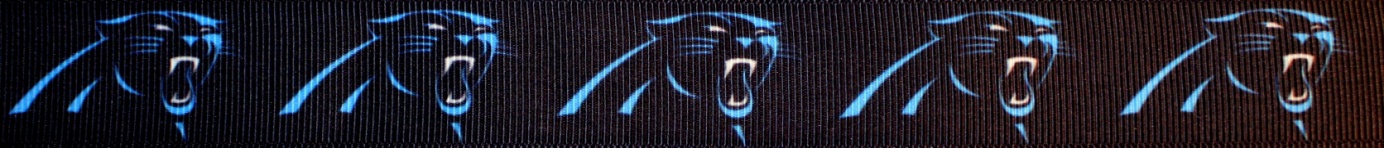 #PC01 (grosgrain, 2,2 cm)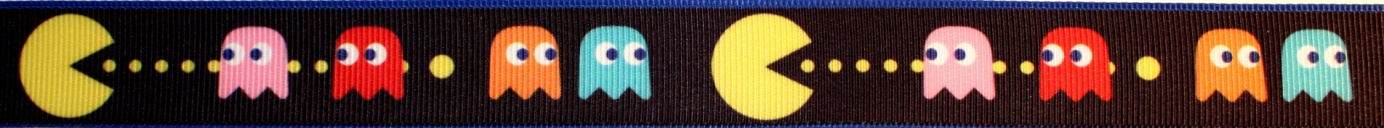 #PL01 (grosgrain, 2,5 cm)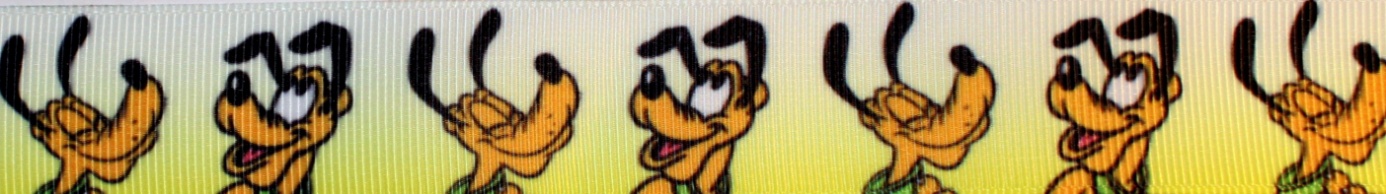 #PM01 (grosgrain, 2,5 cm)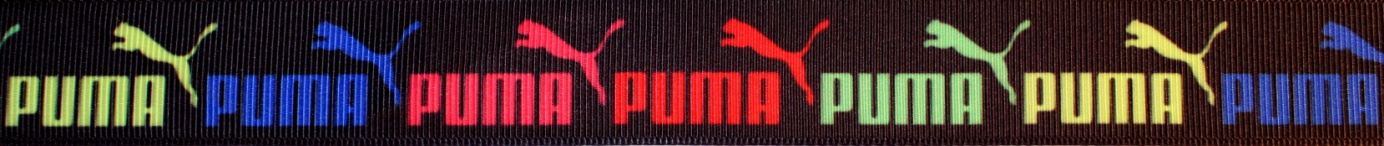 #RD01 (woven cotton, 1,6 cm)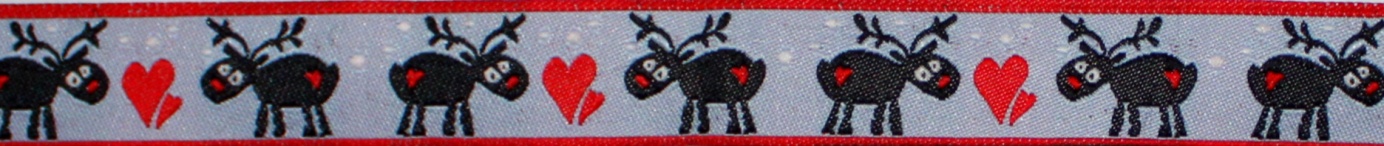 #RD02 (woven cotton, 1,6 cm)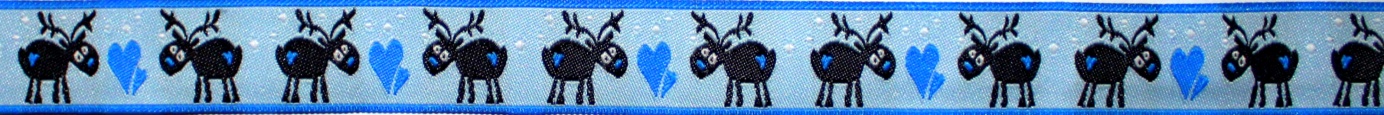 #RH01 (grosgrain, 2,5 cm)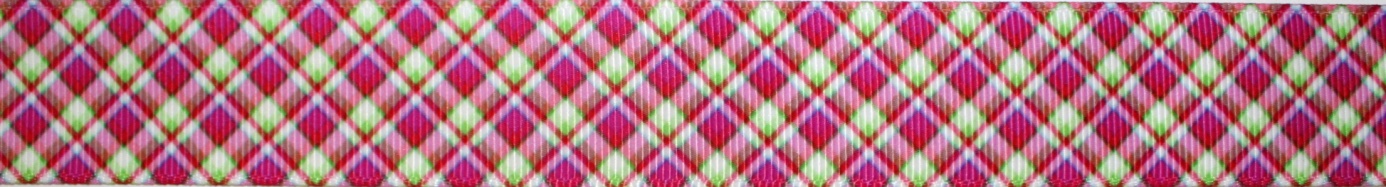 #RH02 (grosgrain, 2,5 cm)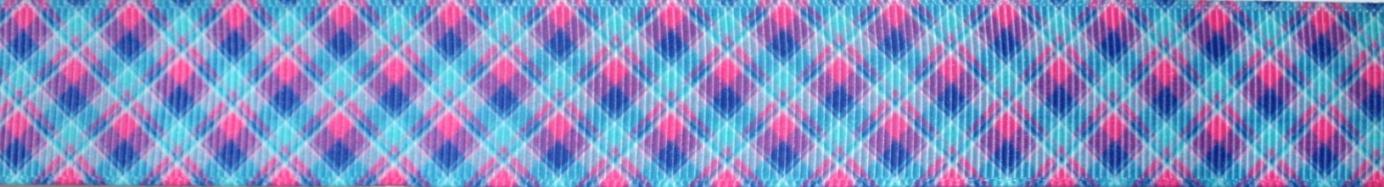 #RH03 (grosgrain, 2,5 cm)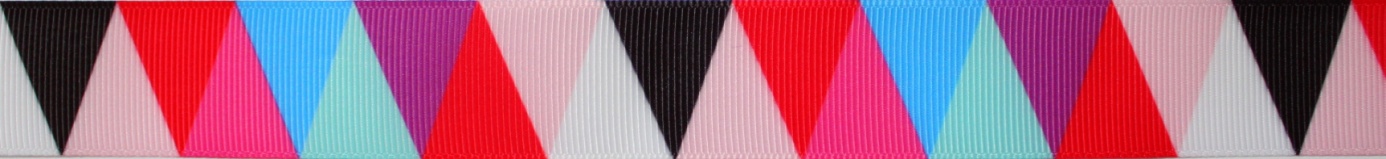 #RH04 (grosgrain, 2,5 cm)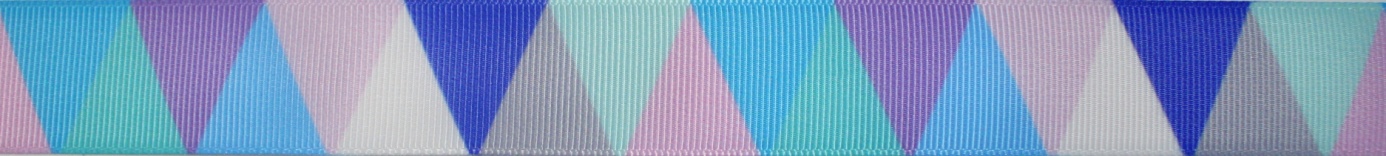 #RH05 (grosgrain, 2,5 cm)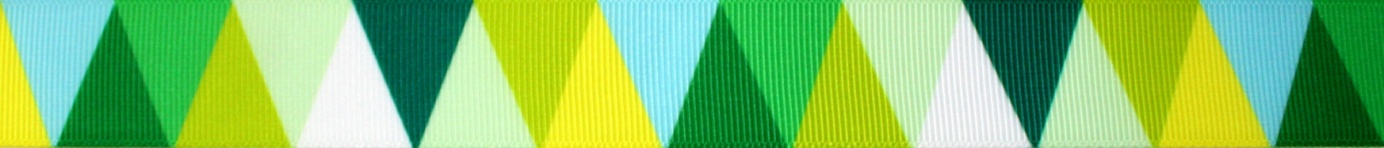 #RH06 (grosgrain, 2,5 cm)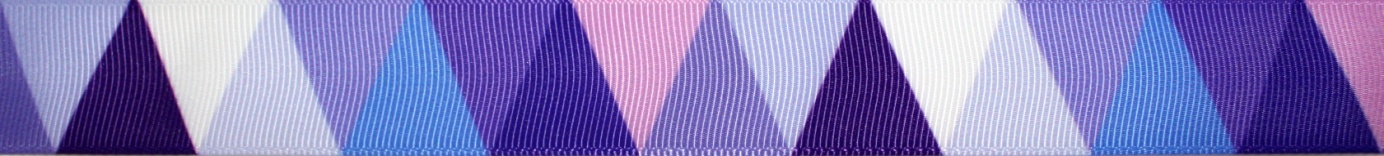 #RO01 (grosgrain, 2,2 cm)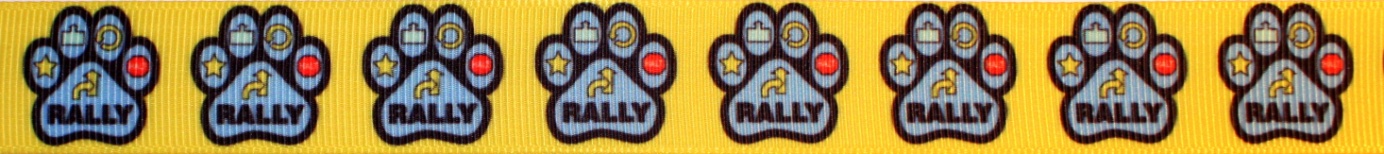 #RX01 (reflex, 2 cm)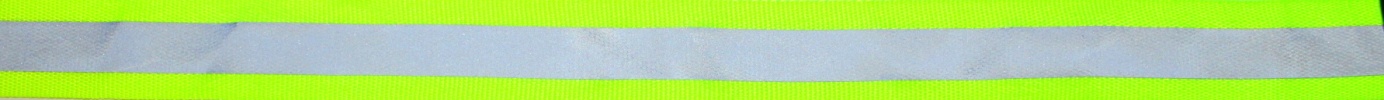 #SB01 (grosgrain, 2,2 cm)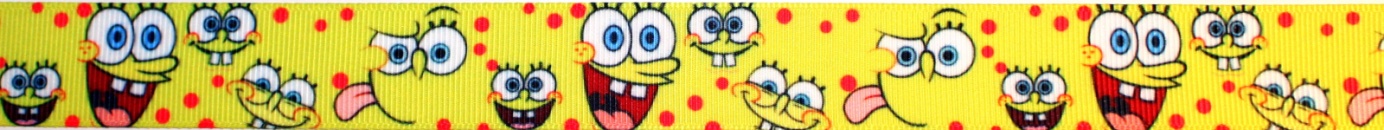 #SK01 (woven cotton, 2,2 cm) 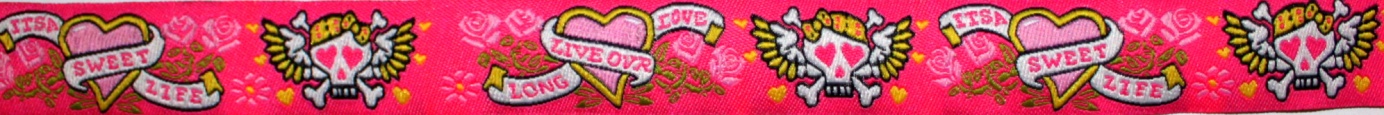 #SK02 (woven cotton, 2,2 cm)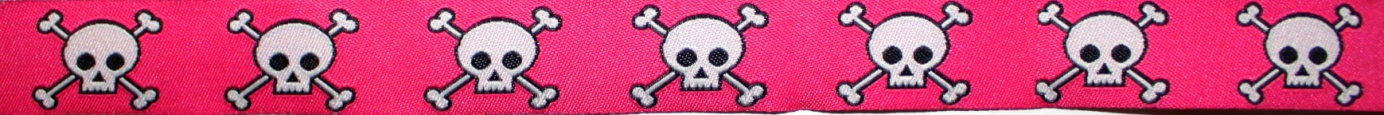 #SP01 (grosgrain, 2,2 cm)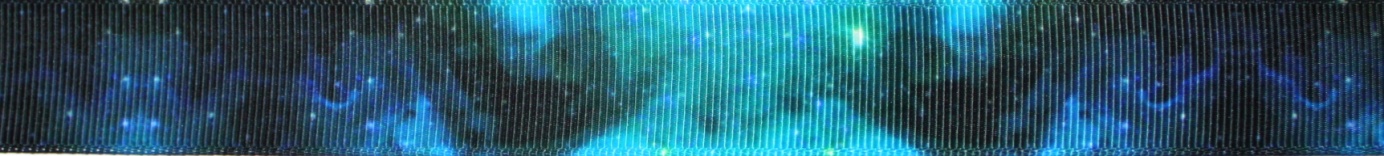 #SP02 (grosgrain, 2,2 cm)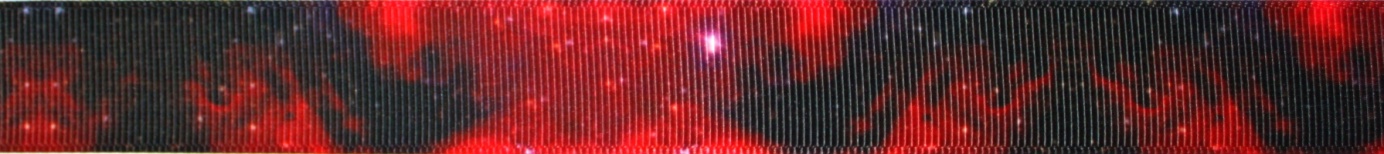 #SP03 (grosgrain, 2,2 cm)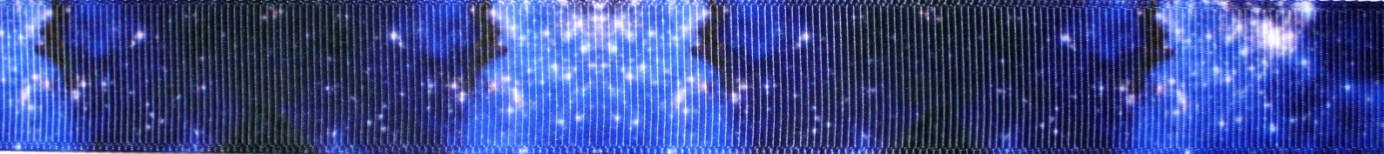 #SU01 (grosgrain, 2,5 cm)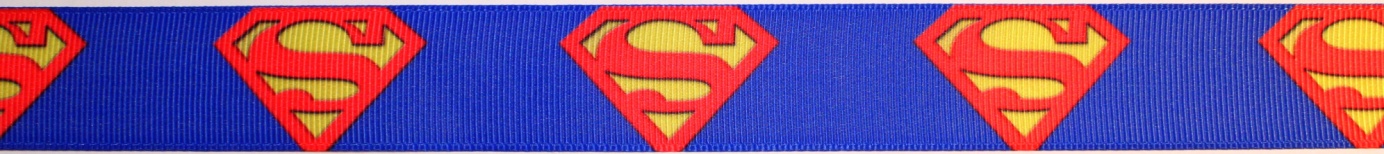 #SU02 (grosgrain, 2,5 cm)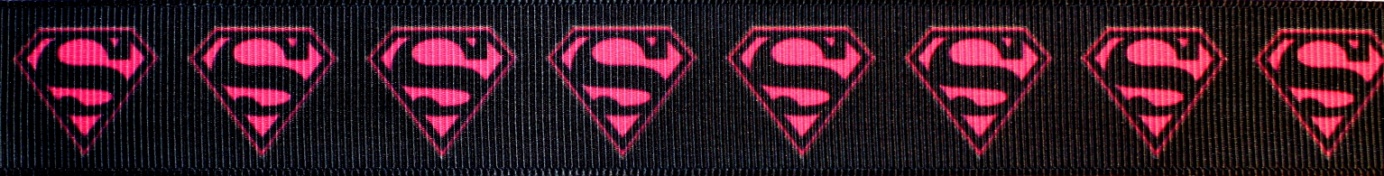 #SU03 (grosgrain, 1 cm)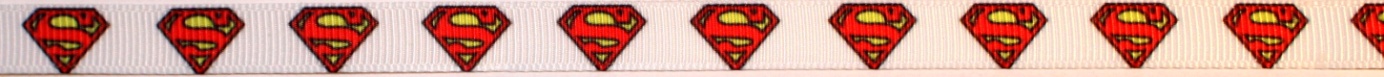 #TO01 (grosgrain, printing by silver colour, 2,5 cm)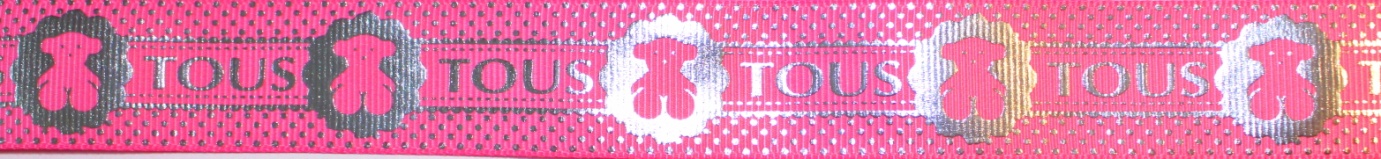 #TO02 (grosgrain, printing by silver colour, 2,5 cm)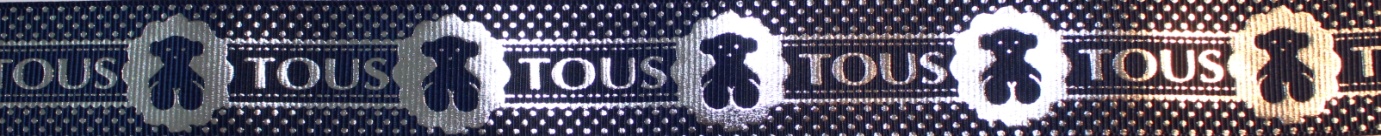 #TR01 (grosgrain, 2,5 cm)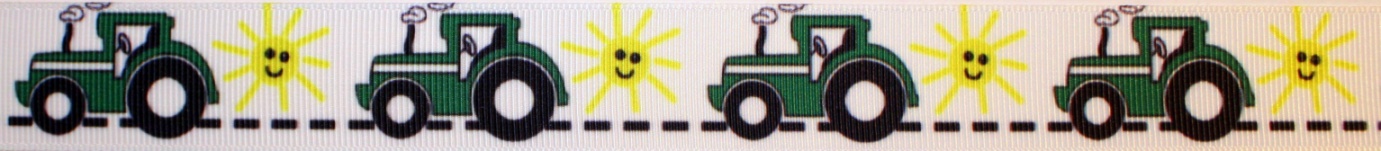 #TS01 (grosgrain, 4 cm)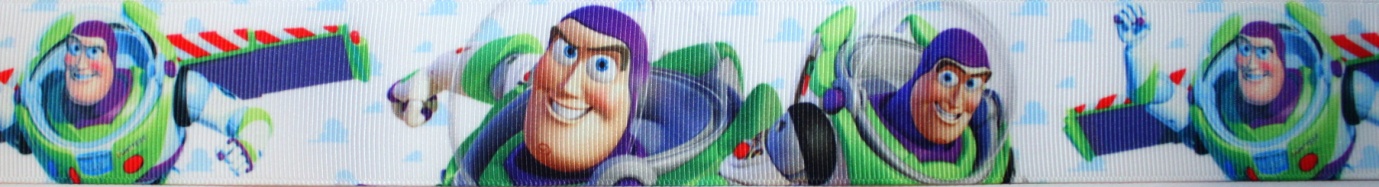 #UK01 (grosgrain, 2,5 cm)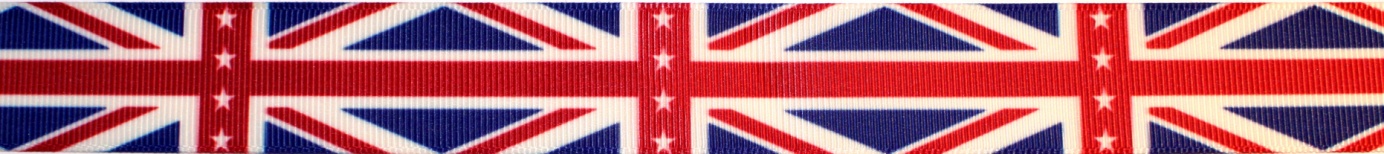 #UK02 (grosgrain, 2,2 cm)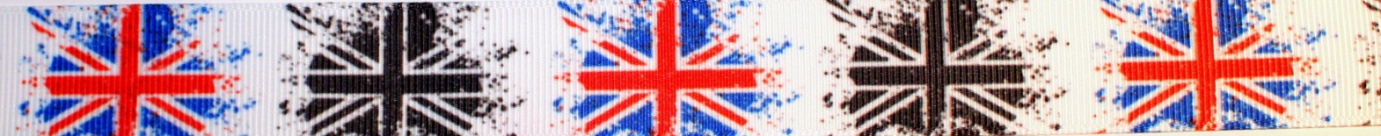 #UK03 (grosgrain, 1,5 cm)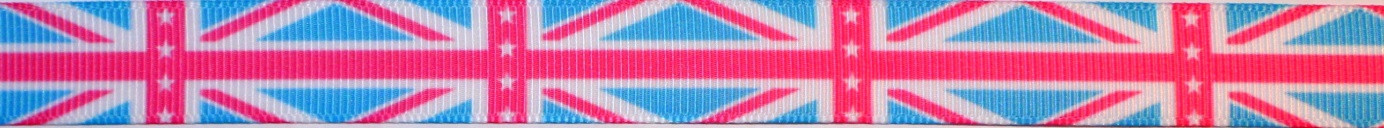 #UN01 (grosgrain, 2,5 cm)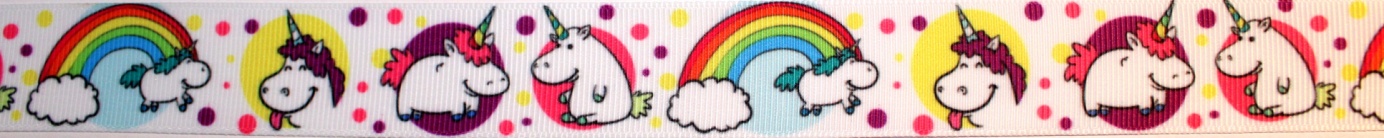 #US01 (grosgrain, 2,5 cm, 4 cm, 5 cm)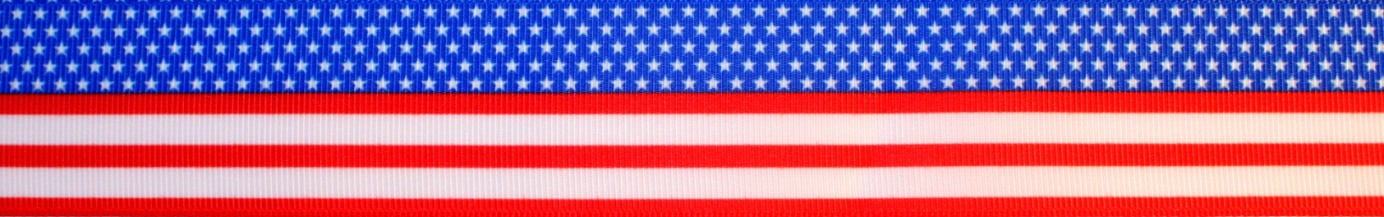 #US02 (polyester, 3,8 cm)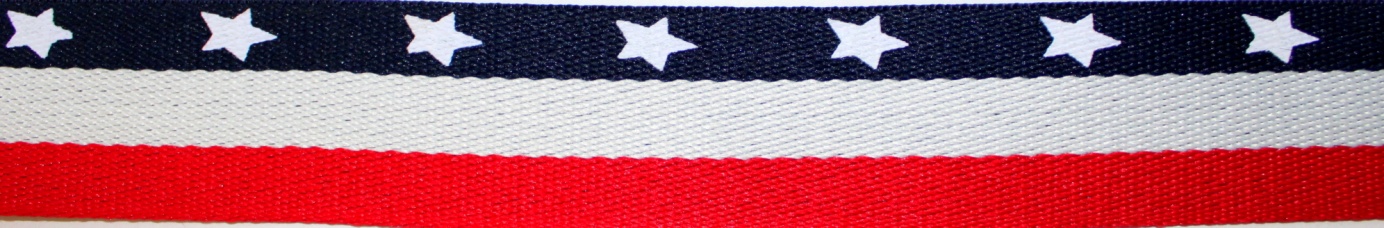 WEBBINGSMaterials: polypropylen, polyester, cottonMonochrome webbings according your choice, any widthsVarious weight/rigidity of webbings#BU02 (woven polypropylen, 2,5 cm)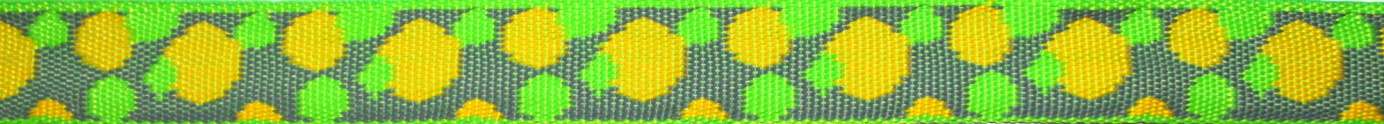 #BU03 (woven polypropylen, 2,5 cm)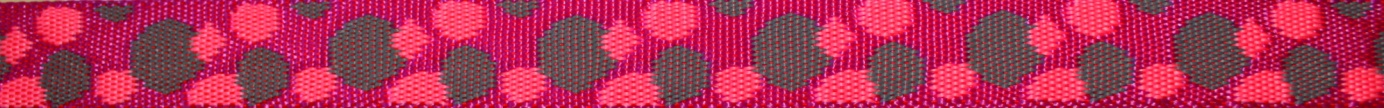 #CM05 (woven polypropylen, 2,5 cm)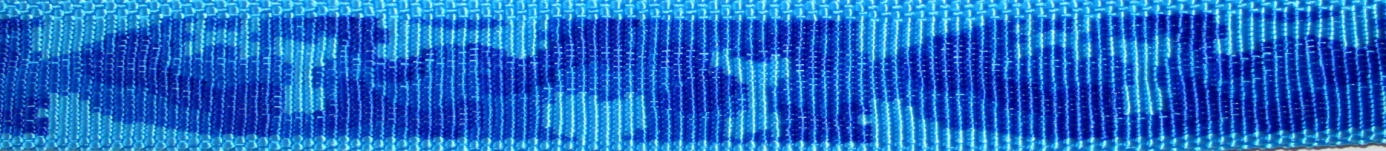 #FR03 (cotton, 4 cm)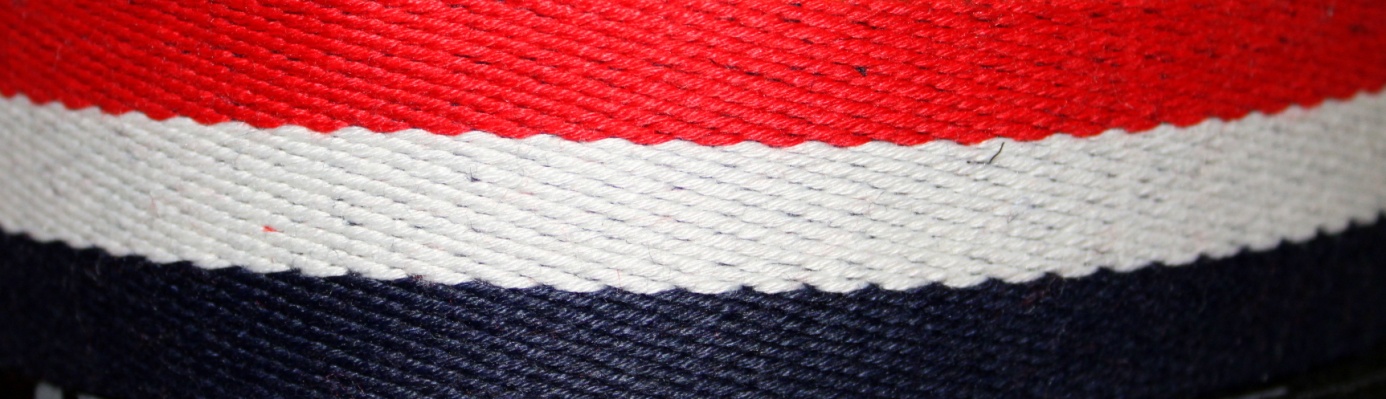 #RW01 (polyester/cotton, 2,3 cm, 3,8 cm)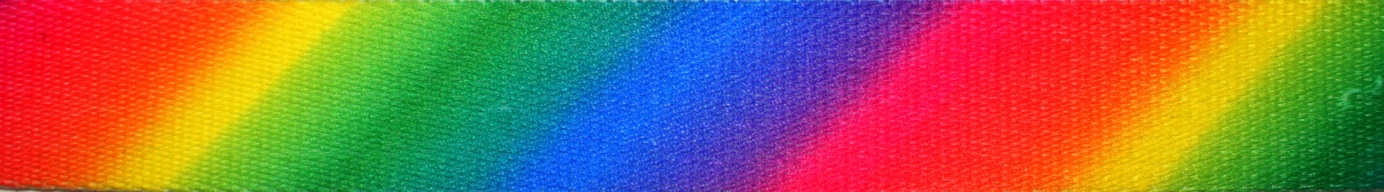 #UT01 (cotton, 3,8 cm)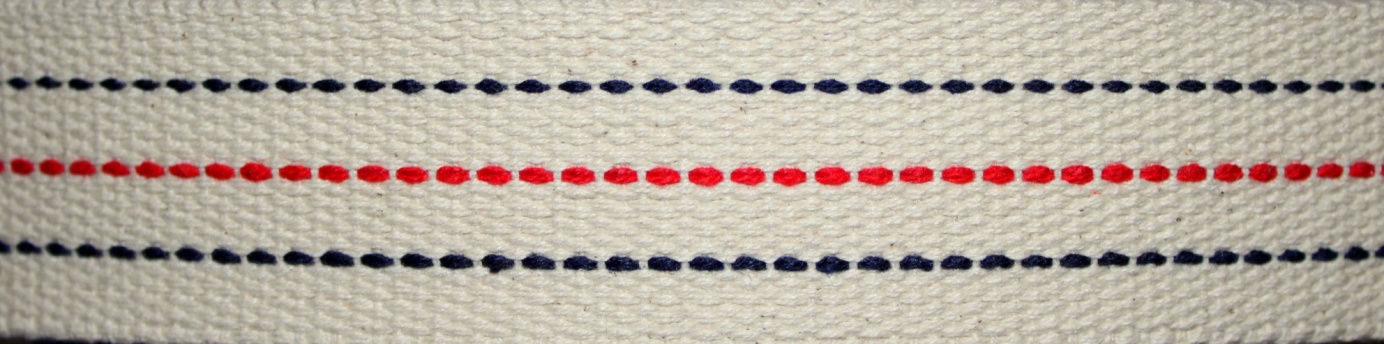 FOSA-DOG27.10.2020